Praca w biurze podczas pandemii. PoradnikPandemia to okres bardzo trudny dla wszystkich z nas. Zmiana organizacji pracy dla wielu z nas była dużym wyzwaniem. Wiele firm decyduje się na powrót do biura. Jakie zasady należy przestrzegać w przypadku decyzji o powrocie? Mamy dla Was poradnik, w którym opisujemy jak powinna wyglądać <strong>praca w biurze podczas pandemii</strong>.Praca w biurze podczas pandemii - wytyczne, które należy wprowadzićJeśli decydujemy się na pracę w biurze podczas pandemii musimy po pierwsze przeprowadzić wywiad z pracownikami. To pozwoli na zidentyfikowanie ich poczucia bezpieczeństwa w biurze oraz wyklarowania pomysłów na nową organizację pracy.Jak zorganizować pracę w biurze podczas pandemii?Przede wszystkim musimy zapewnić dostępność żeli dezynfekujących oraz odpowiedni dystans pomiędzy pracownikami, który ma wynieść 1,5m. Dodatkowo zachowana powinna być odpowiednia wentylacja pomieszczenia. Nie mniej ważne jest też wsparcie mentalne pracowników, którzy obecnie obciążeni są dużym stresem. Bez tego praca w biurze podczas pandemii nie powinna się odbywać.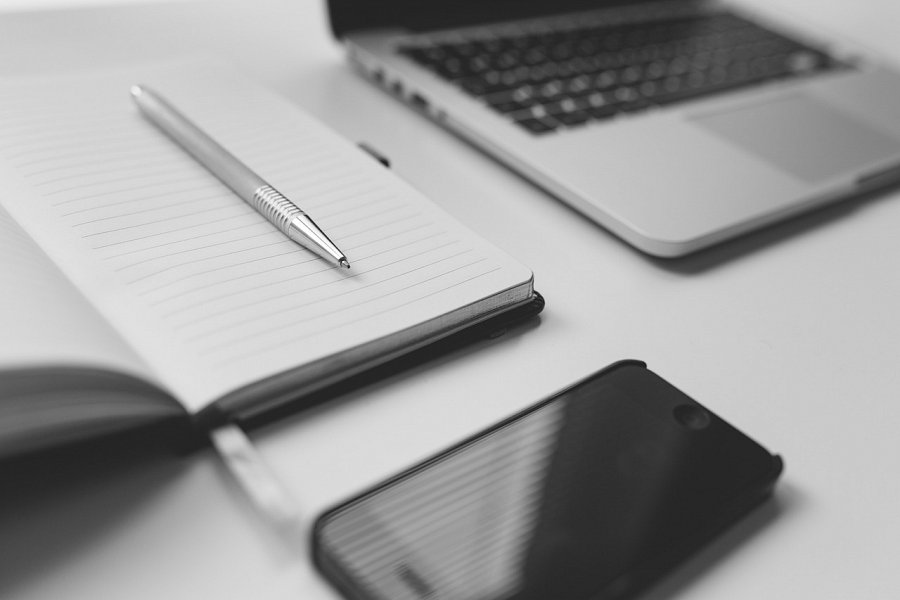 Pomyślmy o pracy zdalnejJeśli tylko są dostępne takie możliwości, warto aby pozostać przy pracy zdalnej. Praca w biurze podczas pandemii jest nieco stresująca i warto uniknąć ryzyka jeśli jest to możliwe. Więcej informacji oraz przydatnych wskazówek można przeczytać na blogu ApexNet.